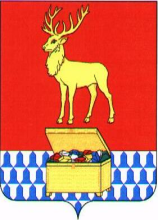 АДМИНИСТРАЦИЯ КАЛАРСКОГО МУНИЦИПАЛЬНОГО ОКРУГА ЗАБАЙКАЛЬСКОГО КРАЯПОСТАНОВЛЕНИЕ25 марта 2024 года									№ 168с. ЧараО внесении изменений в состав межведомственной санитарно-противоэпидемиологической комиссии администрации Каларского муниципального округа Забайкальского краяРуководствуясь статьей 32 Устава Каларского муниципального округа Забайкальского края, администрация Каларского муниципального округа Забайкальского края постановляет:1. Внести изменения в состав межведомственной санитарно-противоэпидемиологической комиссии администрации Каларского муниципального округа Забайкальского края, утвержденный постановлением администрации Каларского муниципального округа Забайкальского края от 21 апреля 2023 года № 213 (далее по тексту – Комиссия): 1.1. Вывести из состава Комиссии: Монгуш Дорже Амировну, Рамазанову Дарью Сериковну, Рошкову Светлану Леонидовну.Ввести в состав Комиссии: - Гуткнехт Елену Викторовну, заместителя главы Каларского муниципального округа Забайкальского края по социальным вопросам, председателя Комиссии;- Кравчевскую Евгению Сергеевну, главного специалиста администрации Каларского муниципального округа Забайкальского края (вопросы ГО и ЧС); - Голубеву Екатерину Сергеевну, заместителя начальника отдела жизнеобеспечения администрации Каларского муниципального округа Забайкальского края;- Симонову Альбину Абрамовну, начальника отдела культуры, спорта и молодежной политики администрации Каларского муниципального округа Забайкальского края.И. о. главы Каларского муниципальногоокруга Забайкальского края						      С.Н.Авдиевский